TERMO DE AUTORIZAÇÃO DE DIVULGAÇÃO Eu, _____________________________________________________________________________,de nacionalidade________________ , CPF nº___________________________________________ ,RG nº______________________________, estudante  do Curso ____________________________________________________________________________________________________________ , na qualidade de autor(a) do TCC intitulado _______________________________________________________________________________________________________________________________  ,AUTORIZO, neste ato de depósito, sua divulgação total e gratuita, para fins acadêmicos, em meio eletrônico, mediante registro nesta biblioteca, bem como em via impressa, se necessário, de acordo com determinação institucional e viabilidade técnica do Instituto Federal de Santa Catarina - Câmpus Florianópolis.Ocasionará registro de patente? [  ] sim [  ] nãoEste trabalho deve ser publicado nos meios institucionais somente após 12 meses da entrega à biblioteca, com o intuito de manter a originalidade em publicações científicas (artigos).Florianópolis, ______de___________________________ de ____._________________________________________Assinatura do(a) Estudante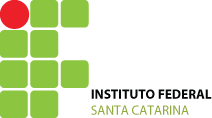 MINISTÉRIO DA EDUCAÇÃOSECRETARIA DE EDUCAÇÃO PROFISSIONAL E TECNOLÓGICAINSTITUTO FEDERAL DE EDUCAÇÃO, CIÊNCIA E TECNOLOGIA DE SANTA CATARINACAMPUS FLORIANÓPOLIS